Supporting informationNegative effects of forest gaps on dung removal in a full-factorial experimentMichael Staab, Rafael Achury, Christian Ammer, Martin Ehbrecht, Veronika Irmscher, Hendrik Mohr, Peter Schall, Wolfgang W. Weisser, Nico BlüthgenContentsTable S1. Dung beetle species list and community summary…………………………………………….……….2Table S2. Pairwise contrasts among treatments……………..………………………………………..…………………3Table S3. Detailed results for path model……………………………………………………………………………...……4Figure S1. Schematic illustration of sampling……………………………………………………………………………5Figure S2. No relationship between dung removal and initial deadwood volume....……………………6Figure S3. Correlation between total biomass and A. stercorosus biomass……………......………………7Figure S4. Species composition analyses………………………………………………………………………….……….8References cited in supplementary material…………………………………………………………………..……...……9Table S1. Number of individuals of each dung beetle species collected per experimental treatment. Nomenclature follows Rössner (2012). Species-specific individual biomass (in g) and habitat preferences (both taken from Frank et al. 2017) are also given. Summaries of communities per treatment are included at the bottom of the table.Table S2. Pairwise contrasts for comparisons of dung beetle diversity, dung beetle biomass and dung removal among experimental treatments. P-values are Tukey-corrected for multiple comparisons and based on Kenward-Roger-approximated degrees of freedom. Significant contrasts (P<0.05) are printed in bold.Table S3. Full results of the path model (Fisher’s C=8.702, P=0.069) (see Figure 3). Estimates give standardized path coefficients ± SE. Significant paths are shown in bold.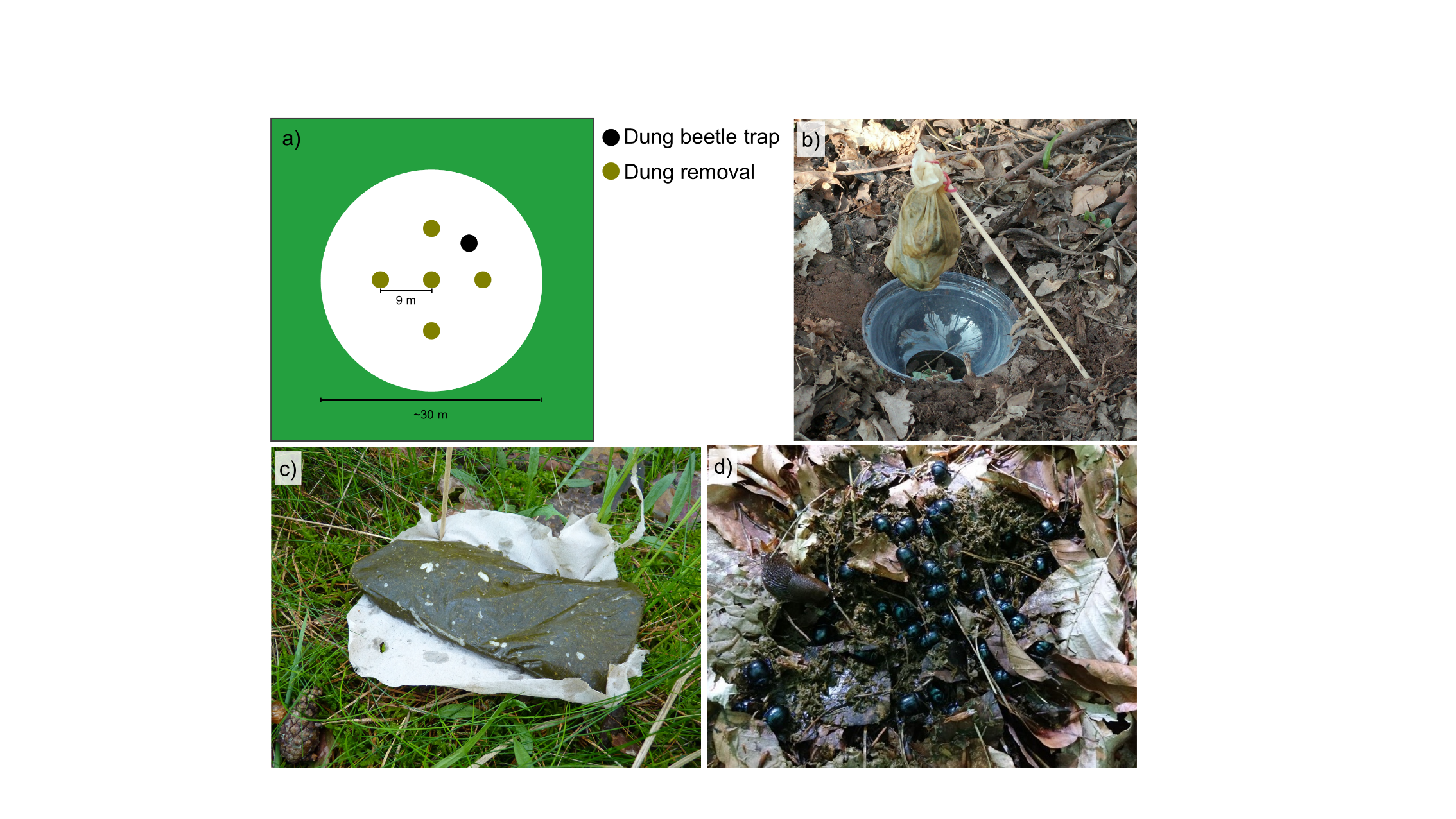 Figure S1. Schematic illustration of dung beetle sampling and measurement of dung removal. a) Per plot (here exemplified by a Gap), one dung beetle trap and five dung removal measurements were placed. b) Dung beetle traps consisted of plastic cups (9 cm diameter, 13 cm height) dug into the ground, covered by a lid with a hole (4 cm diameter) serving as a funnel; a teabag filled with about 35 g cattle dung was attached with a rubber band to a wooden skewer to function as bait. c) For measuring dung removal about 170 g of frozen cattle dung were placed on cellulose paper. d) In some cases, no dung could be retrieved after 48 h as dung was completely buried by dung beetles, especially Anoplotrupes stercorosus (shown). All pictures by Michael Staab.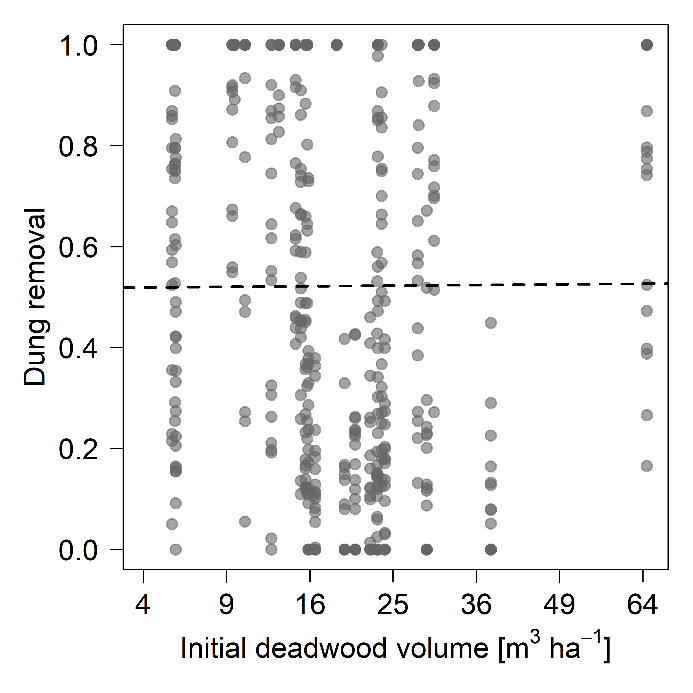 Figure S2. Dung removal was not related to the initial volume of deadwood (per site) before creating gaps. The dashed line indicates the non-significant prediction of a linear mixed-effects model (response: dung removal; fixed effect: initial deadwood volume; random effect: plot-in-site-in-region; t=0.471, P=0.643). Note that the x-axis is on a square-root scale.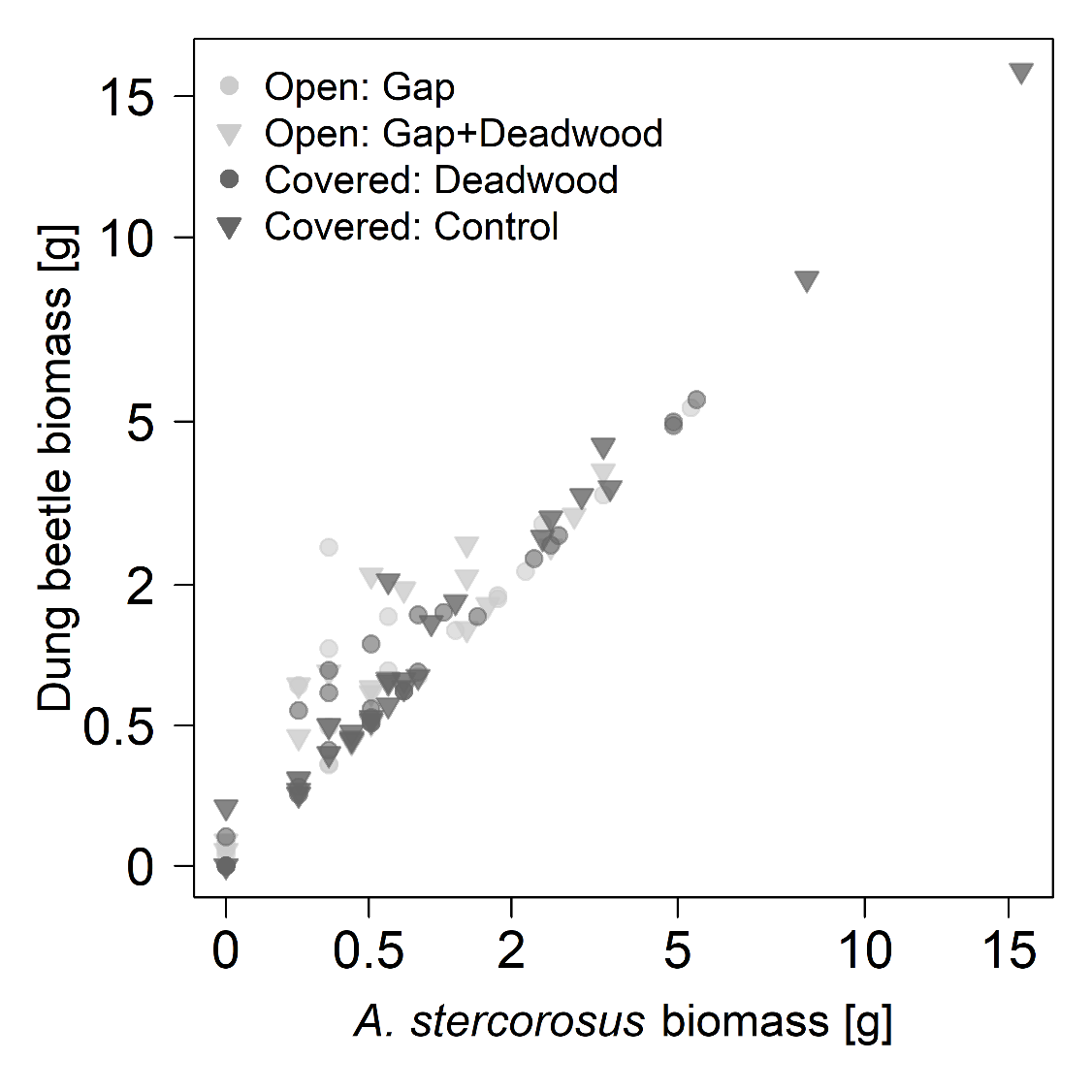 Figure S3. The biomass of all dung beetles was strongly related (Spearman’s ρ=0.933) to the biomass of Anoplotrupes stercorosus, the most common species in the sampling. Note that both axes are on a square-root scale.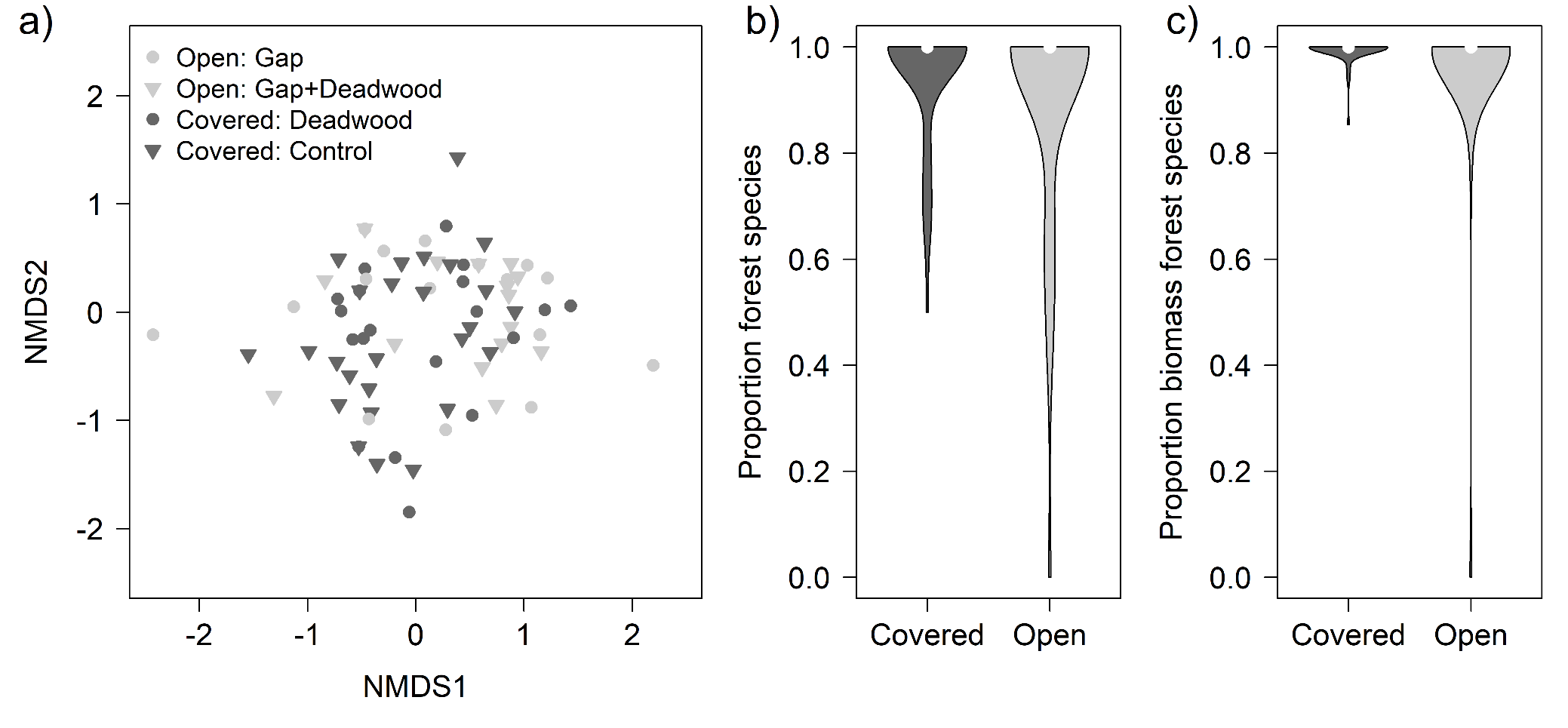 Figure S4. The creation of gaps had no influence on dung beetle community composition. a) Two-dimensional NMDS ordination based on biomass (stress=0.21). Composition overlaps (PERMANOVA; F=1.186, P=0.310) between open (Gap, Gap+Deadwood) and covered plots (Deadwood, Control). b) Relative contributions to species and c) biomass are dominated by species preferring forests (using the classification of Frank et al. 2017) with no difference between open and covered plots (ANOVA; proportion forest species: F=1.340, P=0.251; proportion biomass forest species: F=1.479, P=0.229). Data in b) and c) are shown as violin plots, fusing boxplots with kernel densities.References cited in supplementary materialFrank K, Hülsmann M, Assmann T, Schmitt T, Blüthgen N (2017) Land use affects dung beetle communities and their ecosystem service in forests and grasslands. Agriculture Ecosystems & Environment 243: 114–122. https://doi.org/10.1016/j.agee.2017.04.010Rössner E (2012) Die Hirschkäfer und Blatthornkäfer Ostdeutschlands (Coleoptera: Scarabaeoidea). Verein der Freunde und Förderer des Naturkundemuseums Erfurt, Erfurt, Germany.SpeciesGapGap+DeadwoodDeadwoodControlBiomassHabitatGeotrupidaeAnoplotrupes stercorosus (Scriba, 1791)1781592533830.12915forestTrypocopris vernalis (Linnaeus, 1758)253215210.23114forestScarabaeidaeAphodius depressus (Kugelann, 1792)2128410.0059forestAphodius erraticus (Linnaeus, 1758)02000.0153open landAphodius fimetarius (Linnaeus, 1758)00010.00898indifferentAphodius maculatus Sturm, 1800611590.0032forestAphodius pusillus (Herbst, 1789)361080.00385forestAphodius rufipes (Linnaeus, 1758)3610310.0405forestAphodius rufus (Moll, 1782)02110.00704forestAphodius spec.10000.0026NAAphodius sticticus (Panzer, 1798)12430.00372forestAphodius zenkeri Germar, 181371019110.00295forestOnthophagus coenobita (Herbst, 1783)02110.02161open landOnthophagus fracticornis (Preyssler, 1790)74130.02046open landOnthophagus ovatus (Linnaeus, 1767)20000.00282open landOnthophagus similis (Scriba, 1790)00010.01105open landOnthophagus verticicornis (Laicharting, 1781)10020.0278open landNumber of individuals236227357516Species number12121114Expected species number (Jackknife1 ± SE)16±216±214±218±2Biomass [g], total, mean±SD29.11.0±1.328.4 1.0±1.136.91.3±1.656.12.0±3.3Dung removal [%], mean±SD48.5±37.848.5±39.656.9±39.761.9±36.4ContrastEstimate ± SEt-ratioP-valueDung beetle diversity (F=3.202, P(F)=0.027)Dung beetle diversity (F=3.202, P(F)=0.027)Dung beetle diversity (F=3.202, P(F)=0.027)Dung beetle diversity (F=3.202, P(F)=0.027)Gap – Gap+Deadwood-0.180 ± 0.232-0.7740.866Gap – Deadwood-0.286 ± 0.232-1.2300.610Gap – Control-0.693 ± 0.232-2.9860.019Gap+Deadwood – Deadwood-0.106 ± 0.232-0.4560.968Gap+Deadwood – Control-0.514 ± 0.232-2.2120.129Deadwood – Control-0.408 ± 0.232-1.7560.302Dung beetle biomass (F=3.928, P(F)=0.011)Dung beetle biomass (F=3.928, P(F)=0.011)Dung beetle biomass (F=3.928, P(F)=0.011)Dung beetle biomass (F=3.928, P(F)=0.011)Gap – Gap+Deadwood-0.032 ± 0.111-0.2910.991Gap – Deadwood-0.149 ± 0.111-1.3400.541Gap – Control-0.344 ± 0.111-3.0990.014Gap+Deadwood – Deadwood-0.116 ± 0.111-1.0490.721Gap+Deadwood – Control-0.312 ± 0.111-2.8090.031Deadwood – Control-0.195 ± 0.111-1.7590.300Dung removal (F=13.703, P(F)<0.001)Dung removal (F=13.703, P(F)<0.001)Dung removal (F=13.703, P(F)<0.001)Dung removal (F=13.703, P(F)<0.001)Gap – Gap+Deadwood-0.002 ± 0.026-0.0600.999Gap – Deadwood-0.087 ± 0.026-3.3940.004Gap – Control-0.135 ± 0.026-5.307<0.001Gap+Deadwood – Deadwood-0.086 ± 0.026-3.3410.005Gap+Deadwood – Control-0.134 ± 0.025-5.257<0.001Deadwood – Control-0.048 ± 0.026-1.8830.237ResponsePredictorEstimate ± SEEstimate ± SECritical valueP-valueCausal pathDung removal~ Gap-0.242 ± 0.067-0.242 ± 0.06713.211<0.001Dung removal~ Deadwood-0.044 ± 0.063-0.044 ± 0.0630.4720.494Dung removal~ Dung beetle diversity-0.059 ± 0.043-0.059 ± 0.0431.8500.178Dung removal~ Dung beetle biomass0.196 ± 0.0520.196 ± 0.05213.422<0.001Dung removal~ Forest cover-0.012 ± 0.062-0.012 ± 0.0620.0370.850Dung removal~ Canopy openness-0.192 ± 0.053-0.192 ± 0.05312.8700.001Dung beetle diversity~ Gap-0.347 ± 0.060-0.347 ± 0.06033.716<0.001Dung beetle diversity~ Deadwood-0.122 ± 0.060-0.122 ± 0.0604.1760.042Dung beetle diversity~ Precipitation-0.346 ± 0.133-0.346 ± 0.1335.3470.030Dung beetle diversity~ Temperature0.005 ± 0.1040.005 ± 0.1040.0020.964Dung beetle diversity~ Forest cover-0.130 ± 0.108-0.130 ± 0.1081.2480.275Dung beetle diversity~ Canopy openness0.176 ± 0.0980.176 ± 0.0982.9710.099Dung beetle biomass~ Gap-0.276 ± 0.045-0.276 ± 0.04537.796<0.001Dung beetle biomass~ Deadwood-0.097 ± 0.044-0.097 ± 0.0444.9120.027Dung beetle biomass~ Precipitation0.091 ± 0.1390.091 ± 0.1390.3830.542Dung beetle biomass~ Temperature0.425 ± 0.1050.425 ± 0.10516.180<0.001Dung beetle biomass~ Forest cover0.134 ± 0.1110.134 ± 0.1111.3700.254Dung beetle biomass~ Canopy openness-0.233 ± 0.010-0.233 ± 0.0105.2710.032Dung beetle biomass~ Dung beetle diversity0.150 ± 0.0320.150 ± 0.03222.620<0.001Correlated errorTemperature~~ Precipitation-0.426-0.426-11.084<0.001D-separation testDung depletion ~ Gap + Deadwood + Dung beetle diversity + Dung beetle biomass + Forest cover + Canopy openness + PrecipitationDung depletion ~ Gap + Deadwood + Dung beetle diversity + Dung beetle biomass + Forest cover + Canopy openness + PrecipitationDung depletion ~ Gap + Deadwood + Dung beetle diversity + Dung beetle biomass + Forest cover + Canopy openness + Precipitation2.9150.101Dung depletion ~ Gap + Deadwood + Dung beetle diversity + Dung beetle biomass + Forest cover + Canopy openness + TemperatureDung depletion ~ Gap + Deadwood + Dung beetle diversity + Dung beetle biomass + Forest cover + Canopy openness + TemperatureDung depletion ~ Gap + Deadwood + Dung beetle diversity + Dung beetle biomass + Forest cover + Canopy openness + Temperature2.4740.128